                                                          ΠΡΟΣΚΛΗΣΗ  Σας προσκαλώ, σύμφωνα με το άρθρο 75 του Ν. 3852/10, όπως τροποποιήθηκε ή συμπληρώθηκε μεταγενέστερα, λαμβάνοντας υπόψη το άρθρο 10 της από 11 Μαρτίου 2020 Πράξης Νομοθετικού Περιεχομένου (Π.Ν.Π.) (Α’ 55), η οποία κυρώθηκε νομοθετικά με το άρθρο 2 του ν. 4682/2020 (Α’ 76) και την ΚΥΑ  Δ1α/Γ.Π.οικ. 36587/10.06.2021 (ΦΕΚ 2476/10.06.2021 τεύχος Β'), σε τακτική συνεδρίαση της Ε.Π.Ζ., η οποία θα πραγματοποιηθεί διά περιφοράς, την 22η Ιουνίου 2021, ημέρα Τρίτη και ώρα 11.00 π.μ. για ενημέρωση, συζήτηση και λήψη σχετικών αποφάσεων επί των θεμάτων της ημερήσιας διάταξης που ακολουθεί :ΗΜΕΡΗΣΙΑ ΔΙΑΤΑΞΗ  1.-Γνωμοδότηση επί του περιεχομένου της ΜΠΕ του έργου: «Επέκταση πτηνοτροφικής μονάδας, συνολικής δυναμικότητας 22.500 πτηνών πάχυνσης (αύξηση δυναμικότητας από 15.000 πτηνά πάχυνσης σε 22.500 πτηνά) (90 Ι.Ζ.), η οποία είναι εγκαταστημένη στη θέση «Γουρίτσα», αρ. τεμ. 376 Διανομής Ροδοτοπίου  1929, στην Κοινότητα Ροδοτοπίου, Δήμου Ζίτσας, Π.Ε. Ιωαννίνων, Περιφέρειας Ηπείρου».   2.-Γνωμοδότηση επί του περιεχομένου της ΜΠΕ του έργου: «Έγκριση περιβαλλοντικών όρων για τη λειτουργία υπάρχουσας  πτηνοτροφικής μονάδας δυναμικότητας 36.000 πατρογονικών ορνιθίων κρεατοπαραγωγής (144 Ι.Ζ.), στη θέση «Αλώνια», στην Κοινότητα Άνω Λαψίστας, Δ.Ε. Πασσαρώνος, Δήμου Ζίτσας της Π.Ε. Ιωαννίνων, Περιφέρειας Ηπείρου»                                                                                       Η  ΠΡΟΕΔΡΟΣ Ε.Π.Ζ.                      						 ΜΠΑΛΑΦΑ ΑΙΚΑΤΕΡΙΝΗ Οι απαντήσεις (ψηφοφορία) κάθε Συμβούλου-μέλους της επιτροπής, επί των εισηγήσεων των θεμάτων της ημερήσιας διάταξης θα πρέπει να αποσταλούν με ηλεκτρονικό ταχυδρομείο email, από τον προσωπικό τους λογαριασμό στο Αυτοτελές Τμήμα Διοικητικής Υποστήριξης Πολιτικών Οργάνων στην ηλεκτρονική διεύθυνση gdrosos@zitsa.gov.gr την ημέρα της συνεδρίασης και έως και  μία ώρα μετά από  την καθοριζόμενη ώρα της.   Όσοι Σύμβουλοι δεν διαθέτουν προσωπικό λογαριασμό (email), θα μπορούν να ψηφίσουν, την ημέρα της συνεδρίασης και έως και μια ώρα από την καθοριζόμενη ώρα της, επί των εισηγήσεων των θεμάτων της ημερήσιας διάταξης από το προσωπικό τους κινητό, προς το κινητό της κα. Προέδρου της Επιτροπής με γραπτό μήνυμα sms (τηλ. επικοινωνίας 6979598898).  Μετά το πέρας της μίας ώρας από την καθοριζόμενη ώρα της συνεδρίασης, καμία αποστολή email ή sms δεν θα ληφθεί υπόψη, όπως επίσης δεν θα ληφθεί υπόψη καμία προφορική ψήφος.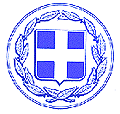 ΕΛΛΗΝΙΚΗ ΔΗΜΟΚΡΑΤΙΑ  ΝΟΜΟΣ ΙΩΑΝΝΙΝΩΝ  ΔΗΜΟΣ ΖΙΤΣΑΣ  ΕΔΡΑ: ΕΛΕΟΥΣΑ………………………………………Δ/νση:Λεωφ.Πασσαρώνος 1-ΕλεούσαΠληροφ.: Δρόσος Ιωάννης                             Τηλ.: 2653360014    Ελεούσα  17 - 06 - 2021                      Αριθμ. Πρωτ.: - 8648 -                            ΠΡΟΣ:         Τα μέλη της Επιτροπής     Ποιότητας Ζωής